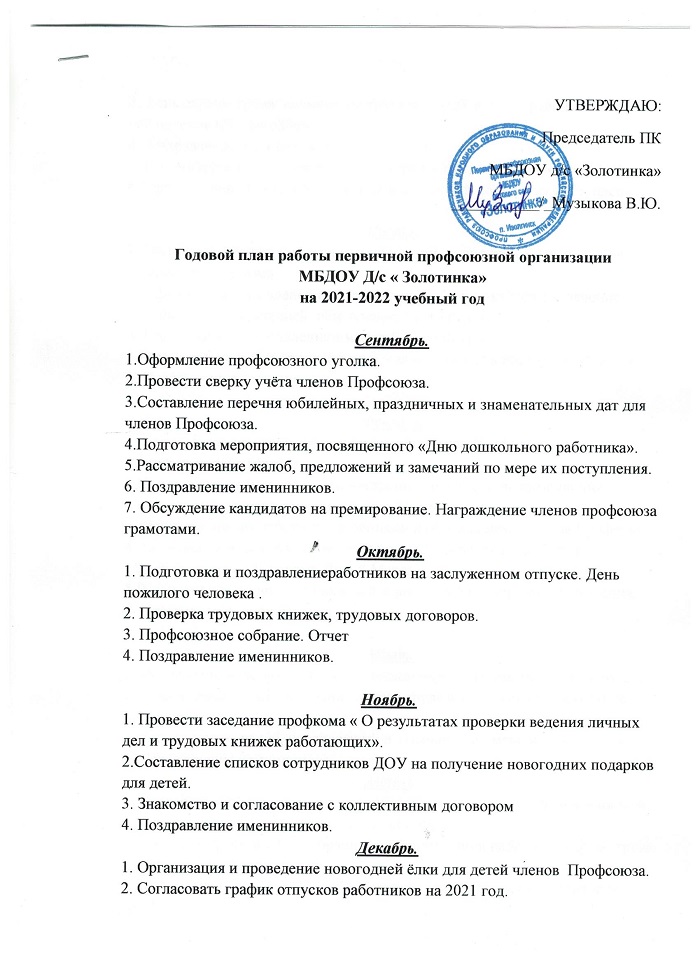 3. День охраны труда: наличие инструкций по ОТ и ТБ на рабочих местах, соблюдение ОТ при работе.4.Поздравление именинников.5. Организация и проведение новогоднего вечера для сотрудников ДОУ.6. Рассмотрение жалоб, предложений и замечаний по мере их поступления.Январь.1. Проверить выполнение принятых решений на профсоюзных собраниях и заседаниях профкома.2. Оформить заявки членов профсоюза на санаторно-курортное лечение.3. Работа с документацией: обновление, согласование.4. Подготовка к поздравлениям мужчин на 23 февраля.5.Рассмотрение жалоб, предложений и замечаний по мере их поступления.6. Поздравление именинников.Февраль.1. Подготовить предложения о поощрении членов Профсоюза на Республиканские грамоты.2.Подготовить совместно с администрацией отчет о ходе выполнения соглашения по охране труда и технике безопасности.3. Провести анализ работы с заявлениями и обращениями членов Профсоюза.4. Проведение мероприятия, посвященный 23 февраля и подготовка к  Международному женскому Дню 8 Марта.5.Рассмотрение жалоб, предложений и замечаний по мере их поступления.6. Поздравление именинников.Март.1. Проведение мероприятия в честь Международного женского дня 8 Марта.2. День охраны труда: состояние охраны труда и техники безопасности на пищеблоке.3. Рассмотрение жалоб, предложений и замечаний по мере их поступления. 4. Поздравление именинников.Апрель1. Проверить и обследовать техническое состояние здания, оборудования на соответствие нормами и правилам охраны труда.2. Провести профсоюзное собрание «Об организации работы по охране труда и технической безопасности».3. Об участии сотрудников в субботниках и благоустройстве территории ДОУ.4. Оформить документы на получение путевок в лагерь детям работников ДОУ.5. Рассмотрение жалоб, предложений и замечаний по мере их поступления.6. Поздравление именинников.Май1. Совместно с администрацией рассмотреть отчет выполнении коллективного договора (любые пункты)2. Участие в демонстрации и митинге посвященный Международному Дню Победы.3. Рассмотрение жалоб, предложений и замечаний по мере их поступления.4. Поздравление именинников.Июнь1. Осуществлять контроль за своевременной выплатой отпускных работникам образовательного учреждения.2. Рассмотрение жалоб, предложений и замечаний по мере их поступления.3. Поздравление именинников.4. Организовать туристический отдых для желающих членов Профсоюза.Июль1. Отчет выполнения «Соглашения по охране труда» за 1 полугодие года.2. Рассмотрение жалоб, предложений и замечаний по мере их поступления.3. Поздравление именинников.Август1.Подготовить предложения о поощрении членов Профсоюза на Республиканские грамоты.2.Планирование профсоюзных собраний на следующий учебный год.3. Согласовать с администрацией: - тарификацию; - штатное расписание;- контроль за комплектованием групп и расстановкой кадров на новый учебный год;4. Привести в порядок делопроизводство в профсоюзной организации.5. Составить план работы на учебный год.6. Рассмотрение жалоб, предложений и замечаний по мере их поступления.7. Поздравление именинников.